Carbonex energy sport tabletsMezi účinnými látkami nalezneme vitamin C, esenciální větvené aminokyseliny (BCAA) v poměru 2:1:1, kreatin monohydrát, L-tyrosin, taurin, L-karnosin (dipeptid beta-alaninu a L-histidinu) a kofein.CARBONEX je určen pro: okamžité dodání rychlé využitelné energie. Řešení a předcházení energetických krizí při fyzickém výkonu.vitamin C - přispívá k ochraně buněk před oxidativním stresemBCAA v optimálním poměru 2:1:11000 mg L-alaninukofeinpraktické jednorázové balení tabletrychlý nástup účinku díky rozpouštění v ústech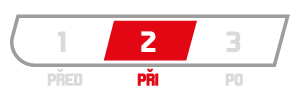 CARBONEX doporučené dávkování: v případě potřeby rozkousejte 1-2 tablety. Není vhodné užívat více než 2 tablety v průběhu 1 hodiny. Maximální denní dávka: 4 tablety. Nepřekračujte doporučené dávkování!CARBONEX použití: tabletu rozkousat nebo nechat rozplynout v ústech, zapít dostatečným množstvím nápoje. Po otevření sáčku je výrobek určen k okamžité spotřebě.Upozornění: Doplněk stravy, s cukry a sladidly.Obsahuje kofein – není vhodný pro děti a těhotné nebo kojící ženy.
Nenahrazuje pestrou stravu. Ukládejte mimo dosah dětí! Výrobce neručí za případné škody vzniklé nevhodným použitím nebo skladováním. Skladujte v suchu při teplotě do 25 °C, mimo dosah přímého slunečního záření, chraňte před mrazem.CARBONEX složení: 
glukóza, maltodextrin, fruktóza, L-alanin, kreatin monohydrát, citronan hořečnatý, regulátor kyselosti kyselina citrónová, protispékavá látka stearan hořečnatý, L-leucin, L-tyrosin, taurin, L-karnosin, kyselina L-askorbová (vitamin C), stabilizátor polyvinylpyrrolidon, L-isoleucin, L-valin, aroma, protispékavá látka oxid křemičitý, kofein, sladidla sukralóza a acesulfam K.100 g 4 tablety Energetická hodnota 1608 kJ/378 kcal 225 kJ/53 kcal Tuky 0 g 0 g    z toho nasycené mastné kyseliny 0 g 0 g Sacharidy 71,5 g 10,0 g    z toho cukry 58,5 g 8,2 g Vláknina 0 g 0 g Bílkoviny 20,5 g 2,9 g Sůl 0 g 0 g L-alanin 7143 mg 1000 mg Kreatin monohydrát 5051 mg 707 mg L-leucin 1120 mg 157 mg L-tyrosin 891 mg 125 mg Taurin 891 mg 125 mg L-carnosin 714 mg 100 mg L-isoleucin 560 mg 78 mg L-valin 560 mg 78 mg Kofein 223 mg 31 mg Vitamin C 580 mg = 725 % * 81,2 mg = 102 % * 1 tableta: 3500 mg 1 tableta: 3500 mg 1 tableta: 3500 mg Hmotnost obsahu balení: 42 g Hmotnost obsahu balení: 42 g Hmotnost obsahu balení: 42 g * Referenční hodnota příjmu * Referenční hodnota příjmu * Referenční hodnota příjmu 